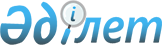 О некоторых вопросах Актауского международного морского торгового порта, внесении изменений в некоторые решения Правительства Республики Казахстан и признании утратившим силу постановления Правительства Республики Казахстан от 31 июля 2003 года № 768 "О придании Актаускому морскому торговому порту статуса морского порта международного значения"Постановление Правительства Республики Казахстан от 3 сентября 2018 года № 544.
      Правительство Республики Казахстан ПОСТАНОВЛЯЕТ:
      1. Переименовать акционерное общество "Национальная компания "Актауский международный морской торговый порт" в акционерное общество "Национальная компания "Актауский морской торговый порт".
      2. Внести изменения в некоторые решения Правительства Республики Казахстан согласно приложению к настоящему постановлению.
      3. Признать утратившим силу постановление Правительства Республики Казахстан от 31 июля 2003 года № 768 "О придании Актаускому морскому торговому порту статуса морского порта международного значения" (САПП Республики Казахстан, 2003 г. № 30, ст. 307).
      4. Министерствам по инвестициям и развитию, национальной экономики, финансов Республики Казахстан в установленном законодательством Республики Казахстан порядке принять необходимые меры, вытекающие из настоящего постановления.
      5. Настоящее постановление вводится в действие со дня его подписания. Изменения, которые вносятся в некоторые решения Правительства Республики Казахстан
      В постановлении Правительства Республики Казахстан от 30 июля 2004 года № 810 "Об утверждении перечня объектов отраслей экономики, имеющих стратегическое значение, в отношении которых осуществляется государственный мониторинг собственности" (САПП Республики Казахстан, 2004 г., № 28, ст. 377):
      в перечне объектов отраслей экономики, имеющих стратегическое значение, в отношении которых осуществляется государственный мониторинг собственности, утвержденном указанным постановлением:
      строку, порядковый номер 108, изложить в следующей редакции:
      "
      2. В постановлении Правительства Республики Казахстан от 30 июня 2008 года № 651 "Об утверждении перечней стратегических объектов, переданных в уставный капитал и (или) находящихся в собственности национальных холдингов и (или) национальных компаний либо их аффилиированных лиц, а также иных юридических лиц с участием государства и стратегических объектов, находящихся в собственности юридических лиц, не аффилиированных с государством, а также физических лиц" (САПП Республики Казахстан, 2008 г., № 31, ст. 330) следующее изменение:
      в перечне стратегических объектов, переданных в уставный капитал и (или) находящихся в собственности национальных холдингов и (или) национальных компаний либо их аффилиированных лиц, а также иных юридических лиц с участием государства, утвержденном указанным постановлением:
      в разделе "Пакеты акций (доли участия, паи) в юридических лицах, в собственности которых находятся стратегические объекты":
      строку, порядковый номер 71, изложить в следующей редакции:
      "
      раздел "Морские порты, имеющие статус международного значения" и строку, порядковый номер 1, изложить в следующей редакции:
      "Морские порты
      3. Утратил силу постановлением Правительства РК от 22.11.2022 № 935.
      4. В постановлении Правительства Республики Казахстан от 6 апреля 2011 года № 376 "Об утверждении перечня национальных управляющих холдингов, национальных холдингов, национальных компаний":
      в перечне национальных управляющих холдингов, национальных холдингов, национальных компаний, утвержденном указанным постановлением:
      в разделе "Национальные компании":
      строку, порядковый номер 39, изложить в следующей редакции:
      " 
      39. Акционерное общество "Национальная компания "Актауский морской торговый порт"
      5. Утратил силу постановлением Правительства РК от 18.08.2022 № 571 (вводится в действие со дня его подписания и подлежит официальному опубликованию).
      6. В постановлении Правительства Республики Казахстан от 30 декабря 2015 года № 1141 "О некоторых вопросах приватизации на 2016 – 2020 годы" (САПП Республики Казахстан, 2015 г., № 77 – 79, ст. 588):
      в перечне крупных дочерних, зависимых организаций национальных управляющих холдингов и иных юридических лиц, являющихся аффилированными с ними, предлагаемых к передаче в конкурентную среду в приоритетном порядке, утвержденном указанным постановлением:
      строку, порядковый номер 28 изложить в следующей редакции:
      "
					© 2012. РГП на ПХВ «Институт законодательства и правовой информации Республики Казахстан» Министерства юстиции Республики Казахстан
				
      Премьер-МинистрРеспублики Казахстан 

Б. Сагинтаев
Приложение
к постановлению Правительства
Республики Казахстан
от 3 сентября 2018 года № 544
108.
АО "Национальная компания "Актауский морской торговый порт" 
Числится в перечнях стратегических объектов, переданных в уставный капитал и (или) находящихся в собственности национальных холдингов и (или) национальных компаний либо их аффилиированных лиц, а также иных юридических лиц с участием государства и стратегических объектов, находящихся в собственности юридических лиц, не аффилиированных с государством, а также физических лиц, утвержденных постановлением Правительства Республики Казахстан от 30 июня 2008 года № 651, утверждение которых предусмотрено в соответствии с Законом Республики Казахстан от 6 января 2012 года "О национальной безопасности Республики Казахстан".".
71.
100 % пакета акций АО "Национальная компания "Актауский морской торговый порт"";
1.
Актауский морской торговый порт".".
28.
Акционерное общество "Национальная компания "Актауский морской торговый порт"".